                                                                           УТВЕРЖДАЮ                                                                           Начальник Управления образования                                                                           города Ростова-на-Дону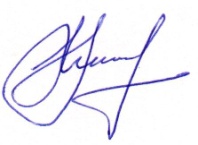                                                                                                     А.Н. Кочетов                                                                           Приложение № 1 к приказу                                                                            Управления образования                                                                           города Ростова-на-Дону                                                                            от  28.05.2014  №  345ПОЛОЖЕНИЕо порядке обращения, назначения и выплаты компенсации родительской платы за присмотр и уход за детьми в образовательной организации, реализующей образовательную программу дошкольного образования1. Настоящее Положение устанавливает порядок обращения родителей (законных представителей), назначения и выплаты компенсации родительской платы за присмотр и уход за детьми в образовательной организации, реализующей образовательную программу дошкольного образования (далее – компенсация).2. Компенсация родительской платы за присмотр и уход за детьми в образовательной организации, реализующей образовательную программу дошкольного образования, родителям (законным представителям) выплачивается на первого ребенка в размере 20 процентов внесенной ими родительской платы за присмотр и уход за детьми в муниципальных образовательных организациях, реализующих образовательную программу дошкольного образования, на второго ребенка – в размере 50 процентов, на третьего ребенка и последующих детей – в размере 70 процентов указанной родительской платы.Компенсация родительской платы за присмотр и уход за детьми в иных образовательных организациях, реализующих образовательную программу дошкольного образования, родителям (законным представителям) выплачивается исходя из среднего размера родительской платы за присмотр и уход за детьми в образовательных организациях, реализующих образовательную программу дошкольного образования, установленного в соответствии с положением о порядке обращения, назначения и выплаты компенсации родительской платы за присмотр и уход за детьми в образовательной организации, реализующей образовательную программу дошкольного образования утвержденного Постановлением Правительства Ростовской области от 12.07.2012 № 613 «О порядке обращения, назначения, выплаты и расходования субвенции местным бюджетам на выплату компенсации родительской платы за присмотр и уход за детьми в образовательной организации, реализующей образовательную программу дошкольного образования» и составляющего 826 рублей ежемесячно, на первого ребенка в размере 20 процентов установленного среднего размера родительской платы за присмотр и уход за детьми в таких государственных и муниципальных образовательных организациях, находящихся на территории Ростовской области утвержденного постановлением Правительства Ростовской области от 12.07.2012  № 613, что и соответствующие образовательные организации, на второго ребенка – в размере 50 процентов, на третьего ребенка и последующих детей – в размере 70 процентов указанной родительской платы.За присмотр и уход за детьми-инвалидами, детьми-сиротами и детьми, оставшимися без попечения родителей, а также за детьми с туберкулезной интоксикацией, обучающимися в муниципальных образовательных организациях, реализующих образовательную программу дошкольного образования, родительская плата не взимается.Не допускается включение расходов на реализацию образовательной программы дошкольного образования, а также расходов на содержание недвижимого имущества муниципальных образовательных организаций, реализующих образовательную программу дошкольного образования, в родительскую плату за присмотр и уход за ребенком в таких организациях.При определении очередности рожденных детей и размера компенсации учитываются все дети в семье, в том числе и усыновленные.3. Компенсация предоставляется ежеквартально одному из родителей (законному представителю) на каждого ребенка дошкольного возраста, посещающего образовательную организацию, реализующую основную общеобразовательную программу дошкольного образования (далее – получатель), внесшему родительскую плату за содержание ребенка (присмотр и уход за ребенком) в соответствующей образовательной организации.Компенсация родителям (законным представителям) за октябрь, ноябрь, декабрь может быть предоставлена в декабре соответствующего финансового года.4. Для предоставления компенсации получатель при первичном обращении подает в образовательную организацию, реализующую образовательную программу дошкольного образования (далее – образовательная организация), которую посещает ребенок, следующие документы:заявление с указанием сведений о получателе компенсации (фамилия, имя, отчество, число, месяц, год рождения, адрес места жительства, домашний и служебный телефоны);копии и оригиналы для сверки свидетельства о рождении ребенка (детей), свидетельства о браке (расторжении брака) в случае несоответствия фамилии родителя и ребенка;копию первой страницы сберегательной книжки владельца банковского счета, копию договора с банковским учреждением или другим кредитным учреждением (с указанием реквизитов банка или иного кредитного учреждения, реквизитов счета получателя);копии и оригиналы для сверки платежных документов, подтверждающих перечисление родительской платы за содержание ребенка (детей) (присмотр и уход за ребенком (детьми).Опекун (попечитель), приемный родитель дополнительно к перечисленным документам представляют копию и оригинал для сверки решения органа местного самоуправления, осуществляющего управление в сфере образования, об установлении опеки над ребенком, передаче ребенка на воспитание в приемную семью. Получатель компенсации несет ответственность за достоверность представляемых документов и обязан извещать образовательную организацию обо всех изменениях, влияющих на установление и определение размера компенсации.В свою очередь образовательная организация в письменном виде уведомляет Отдел образования обо всех изменениях, влияющих на изменение назначенного процента компенсации родительской платы:- достижение возраст старшего ребенка заявителя достигает совершеннолетия;- лишение родителей (законных представителей) родительских прав;- отчисления ребенка из дошкольного образовательного учреждения;- и другие объективные причины.При выявлении факта, отсутствия необходимых документов, несоответствия представленных документов требованиям, указанным в п.4 настоящего Положения, должностное лицо детского сада, уполномоченное на прием и регистрацию заявления и документов, возвращает документы заявителю для устранения нарушений. Если причины, препятствующие приему документов, могут быть устранены в ходе приема, они устраняются незамедлительно.5. Образовательная организация, в 5-дневный срок с даты предоставления всех необходимых документов, перечисленных в пункте 4 настоящего Положения:- формирует личное дело получателя;- регистрирует личное дело получателя в журнале регистрации личных дел получателей компенсации родительской платы (приложение 1);  - формирует реестр личных дел и по реестру передает личные дела заявителей в Районный отдел образования по месту своего нахождения (приложение 2).6. Районный отдел образования в 5-дневный срок со дня получения от образовательных организаций документов, необходимых для назначения и выплаты компенсации:- регистрирует реестры личных дел в журнале регистрации реестров личных дел получателей компенсации родительской платы (приложение 3);- издает приказ о назначении компенсации и определении ее размера с учетом пункта 2 настоящего Положения, - составляет списки получателей компенсации, которые являются приложением к вышеуказанному приказу (приложение 4);- формирует банк данных о получателях компенсации (осуществляет компьютерный учет), в котором указываютсяфамилия, имя, отчество получателя компенсации;фамилия, имя, отчество, число, месяц, год рождения ребенка;очередность рождения ребенка в семье и размер компенсации;наименование образовательной организации, реализующей образовательную программу дошкольного образования, которую посещает ребенок;размер внесенной родительской платы за присмотр и уход за детьми в соответствующей образовательной организации;реквизиты банка или иного кредитного учреждения, владельца счета, открытого в банковских учреждениях и других кредитных организациях, номер счета.7. В случае обращения дошкольного образовательного учреждения в Районный отдел образования об изменении назначенного процента компенсации родительской платы или отмены выплаты компенсации родительской платы в связи с:- достижение возраст старшего ребенка заявителя достигает совершеннолетия;- лишение родителей (законных представителей) родительских прав;- отчисления ребенка из дошкольного образовательного учреждения;- и другие объективные причины.отдел образования издает новый приказ об изменении процента или отмене выплаты компенсации родительской платы за присмотр и уход за детьми в образовательной организации, реализующей образовательную программу дошкольного образования.8. Дошкольное образовательное учреждение ежеквартально до 5 –го числа месяца следующего за отчетным на основании фактически внесенной родительской платы за присмотр и уход за детьми в образовательной организации, реализующей образовательную программу дошкольного образования, формирует ведомость поступления средств родительской платы и направляет ее на бумажном носителе и в электронном виде в Районный отдел образования (приложение 5); В случае если сумма фактически перечисленных средств родительской платы превышает сумму начисленной родительской платы, то расчет средств компенсации родительской платы производится исходя из суммы равной сумме начисления.9. Районный отдел образования составляет списки получателей компенсации, которые подписываются руководителем и заверяются печатью. На основании сформированных списков осуществляет перечисление средств на счета получателей компенсации, открытые в банковских учреждениях и других кредитных организациях.10. Для последующего (после первичного обращения) получения компенсации получатель представляет в образовательную организацию
копии и оригиналы для сверки платежных документов, подтверждающих перечисление родительской платы за присмотр и уход за детьми в соответствующей образовательной организации. Начисление компенсации производится в соответствии с пунктами 6, 8 настоящего Положения.11. Выплата компенсации производится районным отделом образования, ежеквартально в безналичном порядке на счета получателей не позднее 20-го числа месяца, следующего за отчетным кварталом.                                                                                       УТВЕРЖДАЮ                                                                           Начальник Управления образования                                                                           города Ростова-на-Дону                                                                                                     А.Н. Кочетов                                                                           Приложение № 2 к приказу                                                                            Управления образования                                                                           города Ростова-на-Дону                                                                            от  28.05.2014  №  345ПОЛОЖЕНИЕо порядке расходования субвенции предусмотренной городу на выплату компенсации родительской платы за присмотр и уход за детьми в образовательной организации, реализующей образовательную программу дошкольного образования1. Настоящее Положение определяет порядок расходования субвенции на выплату компенсации родительской платы за присмотр и уход за детьми в образовательной организации, реализующей образовательную программу дошкольного образования (далее – субвенция).2. Расходование субвенции осуществляется Районным отделом образования (далее отдел Образования) ежеквартально в 2-дневный срок после зачисления средств на лицевой счет Отдела образования в соответствии с заявкой. Субвенции за октябрь, ноябрь, декабрь могут быть предоставлены в декабре соответствующего финансового года в пределах лимитов бюджетных обязательств, утвержденных отделу образования.3. Отдел образования предоставляет в Управление образования города кассовые заявки по установленной форме с учетом неиспользованного остатка субвенции в том числе:- ежеквартально, не позднее 2-го марта, 2-го июня, 2-го сентября, 2-го ноября соответствующего финансового года, предоставляет кассовую заявку на перечисление субвенции на осуществление полномочий по выплате  компенсации родительской  платы за присмотр и уход за детьми в  образовательной организации, реализующей образовательную программу дошкольного образования        (приложение 6);- ежемесячно, не позднее 10-го числа месяца следующего за отчетным соответствующего финансового года, предоставляет дополнительная кассовую заявку на перечисление субвенции на осуществление полномочий по выплате  компенсации родительской  платы за присмотр и уход за детьми в  образовательной организации, реализующей образовательную программу дошкольного образования        (приложение 7);4. Отдел образования в 2-дневный срок после зачисления средств на лицевой счет направляют субвенцию на:выплату компенсации родительской платы за присмотр и уход за детьми в образовательной организации, реализующей образовательную программу дошкольного образования;оплату услуг кредитных организаций по зачислению компенсации на счета получателей. Неиспользованные остатки средств на конец отчетного месяца подлежат использованию в следующем месяце в пределах текущего финансового года.5. Отдел образования предоставляет в Управление образования города отчеты по установленной форме:- ежемесячно, не позднее 1-го числа месяца, следующего за отчетным, отчет о расходах бюджета муниципального образования на осуществление полномочий по предоставлению компенсации части платы, взимаемой за содержание ребенка в образовательных организациях, реализующих основную общеобразовательную программу дошкольного образования (приложение 8);- ежеквартально, не позднее 1-го числа месяца следующего за отчетным кварталом, информацию о расходах на выплату компенсации части родительской платы  за  содержание ребенка в образовательных организациях, реализующих основную  общеобразовательную программу дошкольного образования      (приложение 9). 6. Управление образования города:- ежеквартально, не позднее 5-го марта, 5-го июня, 5-го сентября, 5-го ноября соответствующего финансового года, предоставляет в Министерство образования Ростовской области кассовую заявку на перечисление субвенции на осуществление полномочий по выплате  компенсации родительской  платы за присмотр и уход за детьми в  образовательной организации, реализующей образовательную программу дошкольного образования (приложение 10);- ежемесячно, не позднее 12-го числа месяца следующего за отчетным соответствующего финансового года, предоставляет в Министерство образования Ростовской области дополнительная кассовую заявку на перечисление субвенции на осуществление полномочий по выплате  компенсации родительской  платы за присмотр и уход за детьми в  образовательной организации, реализующей образовательную программу дошкольного образования (приложение 11);- ежемесячно, не позднее 5-го числа месяца следующего за отчетным предоставляет в Министерство образования Ростовской области  отчет о расходах бюджета муниципального образования на осуществление полномочий по предоставлению компенсации части платы, взимаемой за содержание ребенка в образовательных организациях, реализующих основную общеобразовательную программу дошкольного образования (приложение 12);- ежеквартально, не позднее 2-го числа месяца следующего за отчетным кварталом, предоставляет в Министерство образования Ростовской области    информацию о расходах на выплату компенсации части родительской платы  за  содержание ребенка в образовательных организациях, реализующих основную  общеобразовательную программу дошкольного образования (приложение 13). 